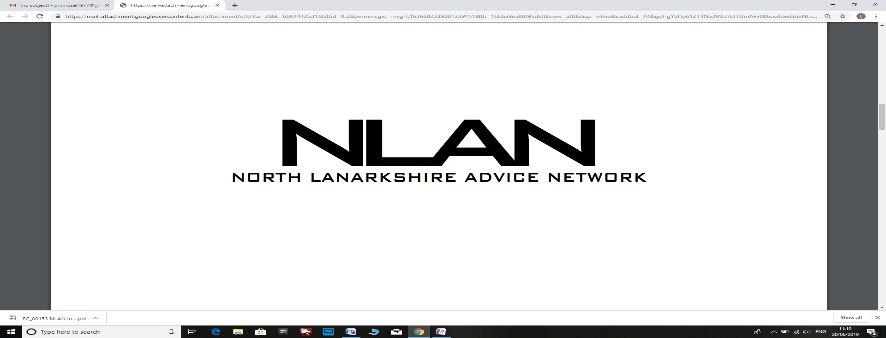 Welfare RightsWelfare RightsWelfare RightsWelfare RightsCouncil Tax MattersCouncil Tax MattersCouncil Tax MattersPension AdviceConsumer AdviceDebt IssuesDebt IssuesDebt IssuesDAS SchemeMoney Advice & BudgetingMoney Advice & BudgetingMoney Advice & BudgetingSmall   Claims ActionsTax HelpHousing MattersHousing MattersHousing MattersEnergy AdviceEmployment MattersImmigration IssuesFamily MattersNHS ConcernsABCDABCABCABCABCAirdrie CAB✔✔✔✔✔✔✔✔✔✔✔✔✔✔✔✔✔✔✔✔✔✔✔✔✔Bellshill CAB✔✔✔✔✔✔✔✔✔✔✔✔✔✔✔✔✔✔✔✔Motherwell & Wishaw  CAB✔✔✔✔✔✔✔✔✔✔✔✔✔✔✔✔✔✔✔✔✔✔✔✔✔Coatbridge CAB✔✔✔✔✔✔✔✔✔✔✔✔✔✔✔✔✔✔✔✔✔✔✔Cumbernauld & Kilsyth CAB✔✔✔✔✔✔✔✔✔✔✔✔✔✔✔✔✔✔✔✔✔✔✔✔Cumbernauld Poverty Action✔✔✔✔✔✔✔✔✔✔✔✔✔✔✔✔✔✔✔NLC Financial Inclusion✔✔✔✔✔✔✔✔✔✔✔✔✔✔NLC Energy Team✔NLC Trading Standards✔NLC Housing Services✔✔✔✔✔✔✔✔✔✔✔✔✔✔✔Shelter✔✔DWP✔✔✔✔✔✔✔Sanctuary Housing Association✔✔✔✔✔✔✔✔✔MacMillan Lanarkshire Advice Service✔✔✔✔✔✔✔✔✔✔✔MacMillan ProjectBarnardo’s✔✔✔✔✔✔✔✔✔✔✔✔Home Energy Scotland✔✔✔✔North Lanarkshire Disability Forum✔✔✔✔✔✔✔✔✔✔✔Social Security Scotland✔✔✔✔✔✔✔✔✔✔✔✔✔✔✔Scottish Welfare Fund✔✔✔✔✔TIAC✔✔✔✔✔✔✔✔✔✔✔✔✔✔✔✔✔✔✔New College Lanarkshire✔✔✔✔✔✔✔✔✔✔One Parent Families Scotland✔✔✔✔✔✔✔✔✔✔✔✔✔✔✔✔✔✔✔✔Ethnic Minorities Law Centre✔✔